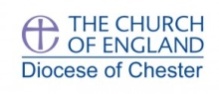 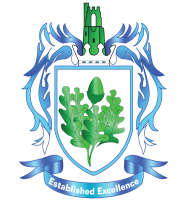 December 2018Post Title:Resource Assistant – Food TechnologyReporting to:Subject Leader / Curriculum Leader / HeadteacherDisclosure level:Enhanced DBSChristian Ethos:To work with the Headteacher and colleagues in creating, inspiring and embodying the Christian ethos and culture of this Church of England Academy, securing its Mission Statement with all members of the school community and ensuring an environment for teaching and learning that empowers both staff and pupils to achieve their highest potential.Overall Responsibility: To work under the instruction / guidance of senior staff / teaching staff to undertake work / support programmes, to support the Food Technology curriculum functions of the school and to be part of a team.Support for the schoolBe aware of and comply with policies and procedures relating to child protection, health, safety and security, reporting all concerns to an appropriate personContribute to the overall ethos/work/aims of the schoolAppreciate and support the role of other professionalsAttend relevant meetings and other after school activities as required Participate in training and other learning activities and performance development as requiredTo support the Departments in school activities ie Open night, presentation evening and Options DayPrepare food for Governors meetingsSupport for the schoolBe aware of and comply with policies and procedures relating to child protection, health, safety and security, reporting all concerns to an appropriate personContribute to the overall ethos/work/aims of the schoolAppreciate and support the role of other professionalsAttend relevant meetings and other after school activities as required Participate in training and other learning activities and performance development as requiredTo support the Departments in school activities ie Open night, presentation evening and Options DayPrepare food for Governors meetingsSupport for pupilsPromote the inclusion and acceptance of all pupils.Promote and assist the school in reducing bureaucracy for teaching staff.To work with small groups of pupils to support interventionSupport for pupilsPromote the inclusion and acceptance of all pupils.Promote and assist the school in reducing bureaucracy for teaching staff.To work with small groups of pupils to support interventionSupport for the TeacherMaintain a purposeful, orderly and supportive environment, and assist with the display of pupils’ work. Assist with the development and planning of learning activities.Assist in the ordering of resources/equipment and the maintenance of inventory and advise on repairs and hired equipment for the curriculum areaTo maintain the standard of hygiene and safety of equipment and rooms within the departmentSupport for the TeacherMaintain a purposeful, orderly and supportive environment, and assist with the display of pupils’ work. Assist with the development and planning of learning activities.Assist in the ordering of resources/equipment and the maintenance of inventory and advise on repairs and hired equipment for the curriculum areaTo maintain the standard of hygiene and safety of equipment and rooms within the departmentSupport for the CurriculumMonitor and arrange stock and secure storage of supplies including purchase and distribution of ingredients for practical work.Maintenance of equipment, check for safety and undertake simple repairs and/or arrange for repairs when necessary.Support the use of ICT in learning activities and develop pupils’ competence and independence in its use.Prepare, maintain and use equipment/resources required to meet the lesson plans/relevant learning activity and assist pupils in their use, including assisting with cleaning up after lessonsTo be accountable for working with the Health & Safety Officer in promoting a hygienic and safe working environment for staff and pupils.To observe Health & Safety and respond to Health & Safety reports, requirements and guidanceCarry out any other duties commensurate with the grading of the post as required by the Headteacher.Support for the CurriculumMonitor and arrange stock and secure storage of supplies including purchase and distribution of ingredients for practical work.Maintenance of equipment, check for safety and undertake simple repairs and/or arrange for repairs when necessary.Support the use of ICT in learning activities and develop pupils’ competence and independence in its use.Prepare, maintain and use equipment/resources required to meet the lesson plans/relevant learning activity and assist pupils in their use, including assisting with cleaning up after lessonsTo be accountable for working with the Health & Safety Officer in promoting a hygienic and safe working environment for staff and pupils.To observe Health & Safety and respond to Health & Safety reports, requirements and guidanceCarry out any other duties commensurate with the grading of the post as required by the Headteacher.Experience:-Good knowledge of cooking skills or practicalNVQ 2 or equivalent qualification or some experience in relevant disciplineKnowledge/Skills:- Effective use of ICT, cameras, scanners etcUse of relevant equipment/resourcesAbility to prioritise, adapting and changing in a busy working environment, using own initiative within a successful team.Knowledge of particular subject/technical area Knowledge of relevant polices/codes of practice and awareness of relevant legislationAbility to identify own training and development needs and co-operate with means to address theseAbility to relate well to children and adultsExperience:-Good knowledge of cooking skills or practicalNVQ 2 or equivalent qualification or some experience in relevant disciplineKnowledge/Skills:- Effective use of ICT, cameras, scanners etcUse of relevant equipment/resourcesAbility to prioritise, adapting and changing in a busy working environment, using own initiative within a successful team.Knowledge of particular subject/technical area Knowledge of relevant polices/codes of practice and awareness of relevant legislationAbility to identify own training and development needs and co-operate with means to address theseAbility to relate well to children and adultsEmployees will be expected to comply with any reasonable request from a manager to undertake work of a similar level that is not specified in this job description.Employees are expected to be courteous to colleagues and provide a welcoming environment to visitors and telephone callers.The School will endeavour to make any necessary reasonable adjustments to the job and the working environment to enable access to employment opportunities for disabled job applicants or continued employment for any employee who develops a disabling condition.Whilst every effort has been made to explain the main duties and responsibilities for the post, each individual task undertaken may not be identified, especially in the context of a new and growing school which requires flexibility in all of its employees.Employees will be expected to comply with any reasonable request from a manager to undertake work of a similar level that is not specified in this job description.Employees are expected to be courteous to colleagues and provide a welcoming environment to visitors and telephone callers.The School will endeavour to make any necessary reasonable adjustments to the job and the working environment to enable access to employment opportunities for disabled job applicants or continued employment for any employee who develops a disabling condition.Whilst every effort has been made to explain the main duties and responsibilities for the post, each individual task undertaken may not be identified, especially in the context of a new and growing school which requires flexibility in all of its employees.